Максимова Эльвира Авгаровна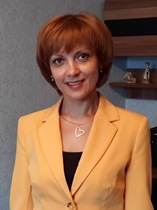 Образование высшее. учитель математикипедагогический стаж 31 год1 квалификационная категорияОкончила в 1991 году Башкирский государственный университет  им. 40летия Октября по специальности математика, присвоена квалификация   математик. В межаттестационный период прошла курсы повышения квалификации: 1."Технология подготовки школьников к ЕГЭ по математике с использованием модульного курса «Я сдам ЕГЭ »  (24 ч., 2018г.); 2. «Подготовка председателей и членов региональных предметных комиссий по проверке выполнения заданий с развернутым ответом экзаменационных работ по программам среднего общего образования в 2018 году» (36 ч., 2018 г.); 3. «Технологии формирования и оценивания функциональной грамотности обучающихся» (72 ч.,2021г.); 4. «Реализация требований обновленного ФГОС ООО в работе учителя математики» (72 ч.,2022г.).Награды:1. Благодарственное письмо департамента социальной политики г. Мегиона, 2018 г.2. Грамота от дома учителя Уральского федерального округа, 2019 г.3.  Благодарственное письмо главы города «За продолжительную безупречную работу в сфере образования», 2022 г.Список ссылок на web-страницы.Диплом об образовании    https://yadi.sk/i/lTBW7lwA3QkqTrУдостоверения о прохождении курсов     https://disk.yandex.ru/i/alIrQ6xrEoVTBA      https://disk.yandex.ru/i/W8dBQQPl4yZLJQ      https://disk.yandex.ru/i/cR5cBRt1gBP5iw      https://disk.yandex.ru/i/o5ghh_xn_BrmTg Презентация по теме: «Метапредмет «Знак» https://disk.yandex.ru/i/OxAZWHaeD4nZUw Сертификат участника во Всероссийской дистанционной викторине «Наставничество» https://disk.yandex.ru/i/3VDBBf5LiwOKLQ Благодарственное письмо  https://disk.yandex.ru/i/EX90d5-IeVEbyA Грамотыhttps://disk.yandex.ru/i/kEP3150zCLzQ6Qhttps://disk.yandex.ru/i/0ww0ILD0h6VBEA Удостоверения специалиста, привлекаемого к ГИА https://disk.yandex.ru/d/1O460Jn3bw4f-g Сертификат об участии в межрегиональном семинареhttps://yadi.sk/i/sdhK4eKr3QFJdRСертификат участника  педагогической мастерской по теме: «Метапредметные технологии в школе» https://disk.yandex.ru/i/ZW7-52k9r-tfnA Свидетельство о публикацииhttps://yadi.sk/i/L_BoC4Gh3QAbNeДиплом участника Сетевой педагогической конференцииhttps://yadi.sk/i/atiMO9rp3QJYMHОткрытые урокиhttps://yadi.sk/i/CxzT3J093QFTjShttps://yadi.sk/i/kuxjE4pm3QFNpAОрганизатор конкурса «Смарт Кенгуру» https://disk.yandex.ru/i/_9Cu0Mw2Ctf0fQ      https://disk.yandex.ru/i/knA8LsjnJMrK7A https://disk.yandex.ru/i/YLtSYFAvE-OJuQ Элективные курсыhttps://disk.yandex.ru/i/iUSIsVbgE4O9Xw https://disk.yandex.ru/i/FLds_AtC3QFNkb  Грамота Максимова Артема https://disk.yandex.ru/i/KqGbWtxUveor6Q Рабочие программы.               https://disk.yandex.ru/d/DIMxy9hMweRACA            https://disk.yandex.ru/i/8bkfhMD8S7hfaQ 